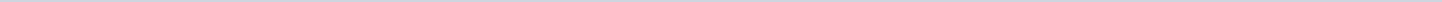 Index (49 onderwerpen)1 College - Memo Stand van zaken huisvesten vluchtelingen Oude IJsselstreek2 24-030 College - Memo gemeenteraad intrekken verkeersbesluit vrachtwagenverbod3 24-028 College - Memo Voortgang woningbouw 20234 24-025 College - Memo Huisvesten vluchtelingen Oude IJsselstreek5 24-024 College - Memo Huisvesting internationale werknemers6 24-020 College - Memo Decembercirculaire 20237 24-021 College - Regionale Uitvoeringsprogramma Energietransitie Achterhoek met bijlagen8 24-013 College - Memo Regioplan Integraal Zorgakkoord Achterhoek + Bijlage Regioplan Achterhoek9 24-008 College - Memo Prestatieafspraken Wonion t.b.v. raad met bijlagen10 24-007 College - Memo Programma Varsseveld Noord11 24-001 College -Memo nieuwe opvanglocaties Oekraïense ontheemden in Oude IJsselstreek12 24-041 VNG - Ledenbrief Openstelling vacatures VNG-bestuur en -commissies13 24-039 VNG - Ledenbrief Update VNG-inzet kabinetsformatie14 24-035 VNG - Ontwikkelingen opvang asielzoekers en Oekraïners15 24-031 VNG - Ledenbrief Begrotingsadvies 2025-202816 24-022 VNG - Ledenbrief Wijziging Model Verordening rechtspositie raads- en commissieleden en Model Regeling rechtspositie burgemeester en wethouder met bijlagen17 24-017 VNG - Ledenbrief Spreidingswet en Oekraïne-opvang met bijlage18 24-016a VNG - Ledenbrief Brief VNG, IPO en UvW aan de informateur met bijlage19 24-011 VNG - Ledenbrief WOZ-bezwaar20 24-002 VNG- Ledenbrief Toelichting inzet reserves vanaf 202421 24-047 Vereniging Leefbaarheid Netterden - Brief Verkeersveiligheid bebouwde kom Netterden22 24-048 VNOG - Aanbiedingsbrief met bijlagen Wijziging van de Gemeenschappelijke regeling Veiligheidsregio Noord- en Oost-Gelderland23 24-045 SchuldHulpMaatje Oude IJsselstreek - Jaarverslag 202324 24-044 Rekenkamer gemeente Oude IJsselstreek - Jaarverslag 2023 en Jaarplan 202425 24-043 Stichting Houtrookvrij - SHV Brief Gemeenten en NVG Adviescommissie26 24-042 EUREGIO - Memo Euregio raad d.d.15-3-202427 24-040 Gemeente Berg en Dal - Aangenomen Motie Gelijke subsidieregeling voor landelijke en lokale partijen28 24-038 Gemeente Kerkrade - Aangenomen Motie Gelijke subsidieregeling voor landelijke en lokale partijen en afdelingen29 24-037 College - Brief voor omwonenden Pand Stationsweg 30 in Terborg wordt opvanglocatie Oekraïense vluchtelingen30 24-036 Ecorsys - Informatie en uitleg DoeMee onderzoek31 24-034 College - Verkenning toekomstperspectief Achterhoek en Liemers 32 24-033 Provincie Gelderland - cvdK Benoemingsbesluit M.W.J. Maasdam-Hoevers wnd bgm Oude IJsselstreek33 24-032 Inwoner - Petitie Flexwoningen in Park Zeskamp Ulft Deel 134 24-029 Kabinet cvdK  - Afschrift Koninklijk besluit ontslag O.E.T. van Dijk als burgemeester OIJ35 24-027 Inwoner - Brief bezwaar flexwoningen ZeskampPark36 24-026 Gemeente Someren - Aangenomen Motie Gelijke subsidieregeling voor landelijke partijen37 24-023 Actiecomité Raden in Verzet - Motie oproep informateur en onderhandelende partijen38 24-018 Provincie Gelderland - Provinciaal plan Migratie en Integratie PRT Gelderland39 24-015 GGD NOG - Samenvatting verslag Algemeen Bestuur met bijlagen40 24-012 Inwoner - Brief Probleemstellingen binnen de Brandweer met link41 24-010 Gemeente Elburg - Motie Zorg om gemeentelijke financiën + Brandbrief Financiën42 24-009 Rekenkamer gemeente Oude IJsselstreek - Aanbiedingsbrief rapport Samenspel + bijlagen43 24-003 Armoedefonds - Begeleidende brief + Rapport voor raadsleden44 24-005 Provincie Gelderland - Brief Voortzetting langjarige samenwerking + Bijlagen45 24-006 Ap Cloosterman - Brief De opwarming van de aarde zet door46 24-004 Jagersvereniging Gelderland - Inspiratienota definitief47 Overzicht ingekomen stukken maart 202448 Overzicht ingekomen stukken februari 202449 Lijst ingekomen stukken januari 2024College - Memo Stand van zaken huisvesten vluchtelingen Oude IJsselstreekAanvullende informatieMetadataDocumenten (1)24-030 College - Memo gemeenteraad intrekken verkeersbesluit vrachtwagenverbodAanvullende informatieMetadataDocumenten (1)24-028 College - Memo Voortgang woningbouw 2023Aanvullende informatieMetadataDocumenten (1)24-025 College - Memo Huisvesten vluchtelingen Oude IJsselstreekAanvullende informatieMetadataDocumenten (1)24-024 College - Memo Huisvesting internationale werknemersAanvullende informatieMetadataDocumenten (1)24-020 College - Memo Decembercirculaire 2023Aanvullende informatieMetadataDocumenten (1)24-021 College - Regionale Uitvoeringsprogramma Energietransitie Achterhoek met bijlagenAanvullende informatieMetadataDocumenten (5)24-013 College - Memo Regioplan Integraal Zorgakkoord Achterhoek + Bijlage Regioplan AchterhoekAanvullende informatieMetadataDocumenten (2)24-008 College - Memo Prestatieafspraken Wonion t.b.v. raad met bijlagenAanvullende informatieMetadataDocumenten (3)24-007 College - Memo Programma Varsseveld NoordAanvullende informatieMetadataDocumenten (1)24-001 College -Memo nieuwe opvanglocaties Oekraïense ontheemden in Oude IJsselstreekAanvullende informatieMetadataDocumenten (1)24-041 VNG - Ledenbrief Openstelling vacatures VNG-bestuur en -commissiesAanvullende informatieMetadataDocumenten (2)24-039 VNG - Ledenbrief Update VNG-inzet kabinetsformatieAanvullende informatieMetadataDocumenten (1)24-035 VNG - Ontwikkelingen opvang asielzoekers en OekraïnersAanvullende informatieMetadataDocumenten (1)24-031 VNG - Ledenbrief Begrotingsadvies 2025-2028Aanvullende informatieMetadataDocumenten (1)24-022 VNG - Ledenbrief Wijziging Model Verordening rechtspositie raads- en commissieleden en Model Regeling rechtspositie burgemeester en wethouder met bijlagenAanvullende informatieMetadataDocumenten (6)24-017 VNG - Ledenbrief Spreidingswet en Oekraïne-opvang met bijlageAanvullende informatieMetadataDocumenten (2)24-016a VNG - Ledenbrief Brief VNG, IPO en UvW aan de informateur met bijlageAanvullende informatieMetadataDocumenten (2)24-011 VNG - Ledenbrief WOZ-bezwaarAanvullende informatieMetadataDocumenten (1)24-002 VNG- Ledenbrief Toelichting inzet reserves vanaf 2024Aanvullende informatieMetadataDocumenten (2)24-047 Vereniging Leefbaarheid Netterden - Brief Verkeersveiligheid bebouwde kom NetterdenAanvullende informatieMetadataDocumenten (1)24-048 VNOG - Aanbiedingsbrief met bijlagen Wijziging van de Gemeenschappelijke regeling Veiligheidsregio Noord- en Oost-GelderlandAanvullende informatieMetadataDocumenten (3)24-045 SchuldHulpMaatje Oude IJsselstreek - Jaarverslag 2023Aanvullende informatieMetadataDocumenten (1)24-044 Rekenkamer gemeente Oude IJsselstreek - Jaarverslag 2023 en Jaarplan 2024Aanvullende informatieMetadataDocumenten (1)24-043 Stichting Houtrookvrij - SHV Brief Gemeenten en NVG AdviescommissieAanvullende informatieMetadataDocumenten (3)24-042 EUREGIO - Memo Euregio raad d.d.15-3-2024Aanvullende informatieMetadataDocumenten (1)24-040 Gemeente Berg en Dal - Aangenomen Motie Gelijke subsidieregeling voor landelijke en lokale partijenAanvullende informatieMetadataDocumenten (1)24-038 Gemeente Kerkrade - Aangenomen Motie Gelijke subsidieregeling voor landelijke en lokale partijen en afdelingenAanvullende informatieMetadataDocumenten (1)24-037 College - Brief voor omwonenden Pand Stationsweg 30 in Terborg wordt opvanglocatie Oekraïense vluchtelingenAanvullende informatieMetadataDocumenten (1)24-036 Ecorsys - Informatie en uitleg DoeMee onderzoekAanvullende informatieMetadataDocumenten (2)24-034 College - Verkenning toekomstperspectief Achterhoek en Liemers Aanvullende informatieMetadataDocumenten (1)24-033 Provincie Gelderland - cvdK Benoemingsbesluit M.W.J. Maasdam-Hoevers wnd bgm Oude IJsselstreekAanvullende informatieMetadataDocumenten (1)24-032 Inwoner - Petitie Flexwoningen in Park Zeskamp Ulft Deel 1Aanvullende informatieMetadataDocumenten (1)24-029 Kabinet cvdK  - Afschrift Koninklijk besluit ontslag O.E.T. van Dijk als burgemeester OIJAanvullende informatieMetadataDocumenten (1)24-027 Inwoner - Brief bezwaar flexwoningen ZeskampParkAanvullende informatieMetadataDocumenten (1)24-026 Gemeente Someren - Aangenomen Motie Gelijke subsidieregeling voor landelijke partijenAanvullende informatieMetadataDocumenten (1)24-023 Actiecomité Raden in Verzet - Motie oproep informateur en onderhandelende partijenAanvullende informatieMetadataDocumenten (1)24-018 Provincie Gelderland - Provinciaal plan Migratie en Integratie PRT GelderlandAanvullende informatieMetadataDocumenten (1)24-015 GGD NOG - Samenvatting verslag Algemeen Bestuur met bijlagenAanvullende informatieMetadataDocumenten (3)24-012 Inwoner - Brief Probleemstellingen binnen de Brandweer met linkAanvullende informatieMetadataDocumenten (1)24-010 Gemeente Elburg - Motie Zorg om gemeentelijke financiën + Brandbrief FinanciënAanvullende informatieMetadataDocumenten (2)24-009 Rekenkamer gemeente Oude IJsselstreek - Aanbiedingsbrief rapport Samenspel + bijlagenAanvullende informatieMetadataDocumenten (3)24-003 Armoedefonds - Begeleidende brief + Rapport voor raadsledenAanvullende informatieMetadataDocumenten (2)24-005 Provincie Gelderland - Brief Voortzetting langjarige samenwerking + BijlagenAanvullende informatieMetadataDocumenten (4)24-006 Ap Cloosterman - Brief De opwarming van de aarde zet doorAanvullende informatieMetadataDocumenten (1)24-004 Jagersvereniging Gelderland - Inspiratienota definitiefAanvullende informatieMetadataDocumenten (1)Overzicht ingekomen stukken maart 2024MetadataDocumenten (1)Overzicht ingekomen stukken februari 2024Aanvullende informatieMetadataDocumenten (1)Lijst ingekomen stukken januari 2024Aanvullende informatieMetadataDocumenten (1)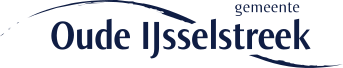 Gemeente Oude IJsselstreekAangemaakt op:Gemeente Oude IJsselstreek28-03-2024 10:27Ingekomen stukkenPeriode: 2024Zaak643127Datum stuk08-03-2024BehandelvoorstelGecombineerde raadscommissie 18-03-2024Laatst gewijzigd27-03-2024 12:11ZichtbaarheidOpenbaarStatusRaadsmemo’s van het college#Naam van documentPub. datumInfo1.College - Memo Stand van zaken huisvesten vluchtelingen Oude IJsselstreek11-03-2024PDF,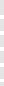 201,34 KB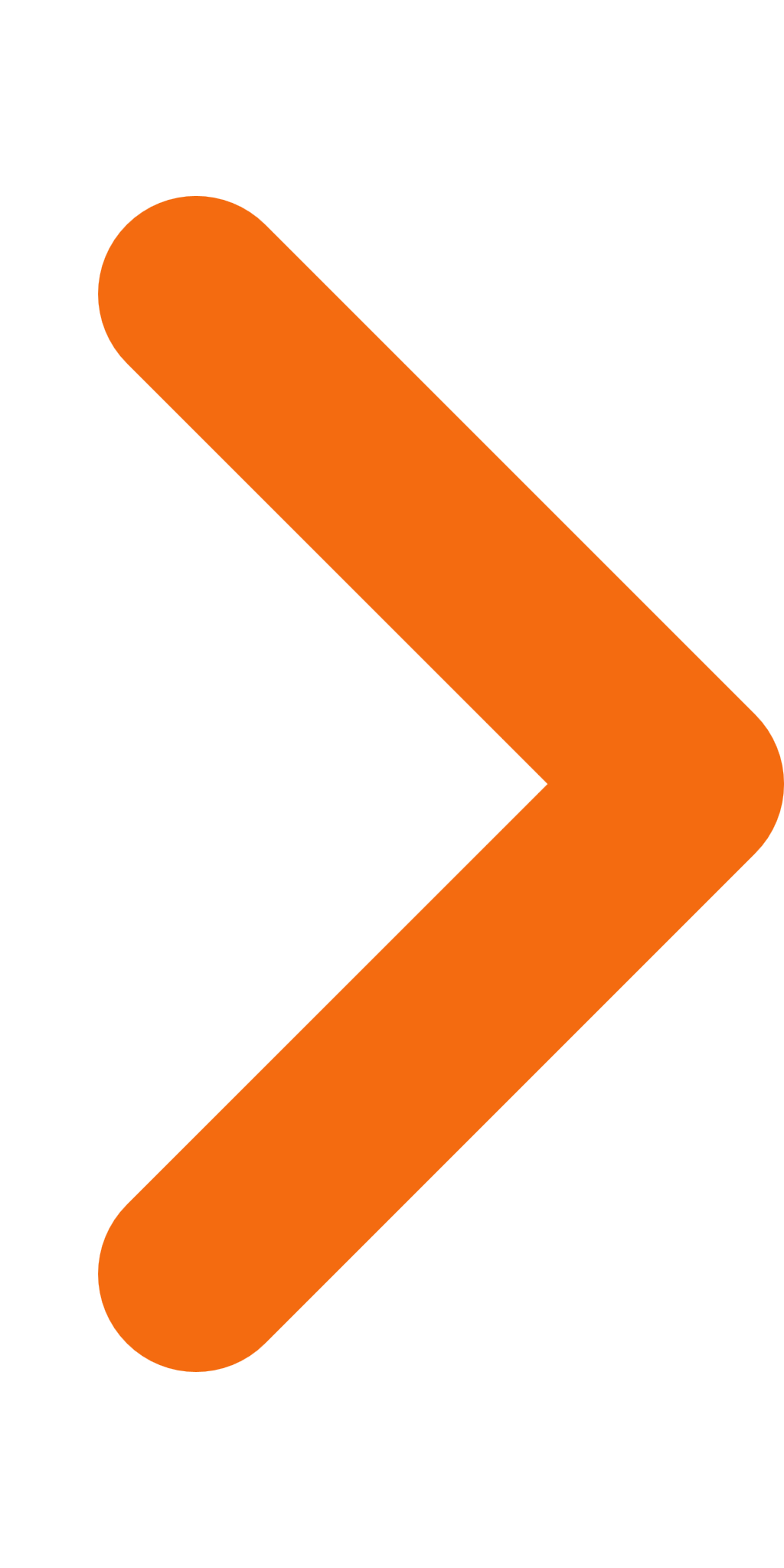 Nummer24-030Datum stuk28-02-2024Raadsvergadering28-03-2024BehandelvoorstelVoor kennisgeving aannemenLaatst gewijzigd29-02-2024 10:44ZichtbaarheidOpenbaarStatusRaadsmemo’s van het college#Naam van documentPub. datumInfo1.24-030 College - Memo gemeenteraad intrekken verkeersbesluit vrachtwagenverbod29-02-2024PDF,46,49 KBNummer24-028Datum stuk26-02-2024Raadsvergadering29-02-2024BehandelvoorstelVoor kennisgeving aannemenLaatst gewijzigd27-02-2024 10:07ZichtbaarheidOpenbaarStatusRaadsmemo’s van het college#Naam van documentPub. datumInfo1.24-028 College - Memo Voortgang woningbouw 202327-02-2024PDF,591,79 KBNummer24-025Raadsvergadering29-02-2024BehandelvoorstelGeagendeerd voor de agendacommissieLaatst gewijzigd13-02-2024 11:46ZichtbaarheidOpenbaarStatusRaadsmemo’s van het college#Naam van documentPub. datumInfo1.24-025 College - Memo Huisvesten vluchtelingen Oude IJsselstreek13-02-2024PDF,311,06 KBNummer24-024Raadsvergadering29-02-2024BehandelvoorstelGeagendeerd voor de agendacommissieLaatst gewijzigd13-02-2024 11:45ZichtbaarheidOpenbaarStatusRaadsmemo’s van het college#Naam van documentPub. datumInfo1.24-024 College - Memo Huisvesting internationale werknemers13-02-2024PDF,386,60 KBNummer24-020Zaak651043Datum stuk01-02-2024Raadsvergadering29-02-2024BehandelvoorstelVoor kennisgeving aannemenLaatst gewijzigd02-02-2024 10:32ZichtbaarheidOpenbaarStatusRaadsmemo’s van het college#Naam van documentPub. datumInfo1.24-020 College - Memo Decembercirculaire 202302-02-2024PDF,146,83 KBNummer24-021Zaak631529Datum stuk02-02-2024Raadsvergadering29-02-2024BehandelvoorstelVoor kennisgeving aannemenLaatst gewijzigd02-02-2024 10:25ZichtbaarheidOpenbaarStatusRaadsmemo’s van het college#Naam van documentPub. datumInfo1.24-021a College - Regionale Uitvoeringsprogramma Energietransitie Achterhoek02-02-2024PDF,466,44 KB2.24-021b College - Bijlage 1 RU Energietransitie Achterhoek 2023 deel 102-02-2024PDF,4,42 MB3.24-021c College - Bijlage 2 RU Energietransitie Achterhoek 2023 deel 202-02-2024PDF,747,48 KB4.24-021d College - Bijlage 3 AvG3.0_Akkoord van Groenlo_Gemeenten02-02-2024PDF,130,47 KB5.24-021e College - Bijlage 4 AvG3.0_Akkoord van Groenlo_Organisaties02-02-2024PDF,118,36 KBNummer24-013Datum stuk19-01-2024Raadsvergadering25-01-2024BehandelvoorstelVoor kennisgeving aannemenLaatst gewijzigd19-01-2024 12:11ZichtbaarheidOpenbaarStatusRaadsmemo’s van het college#Naam van documentPub. datumInfo1.24-013a College - Memo Regioplan Integraal Zorgakkoord Achterhoek19-01-2024PDF,360,46 KB2.24-013b College - Bijlage Regioplan Achterhoek19-01-2024PDF,2,54 MBNummer24-008Zaak657415Datum stuk15-01-2024Raadsvergadering25-01-2024BehandelvoorstelVoor kennisgeving aannemenLaatst gewijzigd15-01-2024 13:42ZichtbaarheidOpenbaarStatusRaadsmemo’s van het college#Naam van documentPub. datumInfo1.24-008a College - Memo Prestatieafspraken Wonion tbv raad15-01-2024PDF,317,36 KB2.24-008b College - Bijlage Wonion WijWonen15-01-2024PDF,8,90 MB3.24-008c College - Bijlage Uitvoeringsprogramma Wonion15-01-2024PDF,5,97 MBNummer24-007Zaak657262Datum stuk15-11-2023Raadsvergadering25-01-2024BehandelvoorstelVoor kennisgeving aannemenLaatst gewijzigd15-01-2024 10:48ZichtbaarheidOpenbaarStatusRaadsmemo’s van het college#Naam van documentPub. datumInfo1.24-007 College - Memo Programma Varsseveld Noord15-01-2024PDF,517,12 KBNummer24-001Datum stuk03-01-2024Raadsvergadering25-01-2024BehandelvoorstelVoor kennisgeving aannemenLaatst gewijzigd03-01-2024 15:15ZichtbaarheidOpenbaarStatusRaadsmemo’s van het college#Naam van documentPub. datumInfo1.24-001 College -Memo nieuwe opvanglocaties Oekraïense ontheemden in Oude IJsselstreek03-01-2024PDF,35,07 KBNummer24-041Zaak683022Datum stuk20-03-2024Raadsvergadering28-03-2024BehandelvoorstelVoor kennisgeving aannemenLaatst gewijzigd20-03-2024 11:54ZichtbaarheidOpenbaarStatusLedenbrieven (VNG)#Naam van documentPub. datumInfo1.24-041a VNG - Ledenbrief Openstelling vacatures VNG-bestuur en -commissies20-03-2024PDF,744,78 KB2.24-041b VNG - Bijlage Openstelling vacatures profielschetsen20-03-2024PDF,4,02 MBNummer24-039Datum stuk19-03-2024Raadsvergadering28-03-2024BehandelvoorstelVoor kennisgeving aannemenLaatst gewijzigd19-03-2024 15:11ZichtbaarheidOpenbaarStatusLedenbrieven (VNG)#Naam van documentPub. datumInfo1.24-039 VNG - Ledenbrief Update VNG-inzet kabinetsformatie19-03-2024PDF,596,85 KBNummer24-035Datum stuk08-03-2024Raadsvergadering28-03-2024BehandelvoorstelVoor kennisgeving aannemenLaatst gewijzigd08-03-2024 13:53ZichtbaarheidOpenbaarStatusLedenbrieven (VNG)#Naam van documentPub. datumInfo1.24-035 VNG - Ontwikkelingen opvang asielzoekers en Oekraïners08-03-2024PDF,1,07 MBNummer24-031Zaak669923Datum stuk01-03-2024Raadsvergadering28-03-2024BehandelvoorstelVoor kennisgeving aannemenLaatst gewijzigd04-03-2024 11:16ZichtbaarheidOpenbaarStatusLedenbrieven (VNG)#Naam van documentPub. datumInfo1.24-031 VNG - Ledenbrief Begrotingsadvies 2025-202804-03-2024PDF,344,21 KBNummer24-022Datum stuk06-02-2024Raadsvergadering29-02-2024BehandelvoorstelVoor kennisgeving aannemenLaatst gewijzigd07-02-2024 10:02ZichtbaarheidOpenbaarStatusLedenbrieven (VNG)#Naam van documentPub. datumInfo1.24-022a VNG - Ledenbrief Wijziging Model Verordening rechtspositie raads- en commissieleden en Model Regeling rechtspositie burgemeester en wethouder06-02-2024PDF,107,19 KB2.24-022b VNG - Bijlage Was-wordt-tabel Raads- en commissieleden januari 202406-02-2024PDF,144,41 KB3.24-022c VNG - Bijlage Raadsbesluit wijziging Verordening rechtspositie Raads- en commissieleden 201906-02-2024PDF,22,08 KB4.24-022d VNG - Bijlage Model Verordening rechtspositie Raads- en commissieleden 201906-02-2024PDF,56,09 KB5.24-022e VNG - Bijlage Was-wordt-tabel Wijziging Model Regeling rechtspositie burgemeester en wethouder (gewijzigd model, januari 2024)06-02-2024PDF,111,70 KB6.24-022f VNG - Bijlage Model Regeling rechtspositie burgemeester en wethouder06-02-2024PDF,125,80 KBNummer24-017Zaak660231Datum stuk31-01-2024Raadsvergadering29-02-2024BehandelvoorstelVoor kennisgeving aannemenLaatst gewijzigd31-01-2024 12:31ZichtbaarheidOpenbaarStatusLedenbrieven (VNG)#Naam van documentPub. datumInfo1.24-017a VNG - Ledenbrief Spreidingswet en Oekraïne-opvang31-01-2024PDF,310,20 KB2.24-017b VNG - Bijlage Overzicht standpunt VNG mbt spreidingswet31-01-2024PDF,124,55 KBNummer24-016Zaak660088Datum stuk30-01-2024Raadsvergadering29-02-2024BehandelvoorstelVoor kennisgeving aannemenLaatst gewijzigd30-01-2024 11:47ZichtbaarheidOpenbaarStatusLedenbrieven (VNG)#Naam van documentPub. datumInfo1.24-016a VNG - Ledenbrief Brief VNG, IPO en UvW aan de informateur30-01-2024PDF,85,33 KB2.24-016b VNG - Bijlage Naar een agenda voor Nederland30-01-2024PDF,127,98 KBNummer24-011Zaak658031Datum stuk17-01-2024Raadsvergadering25-01-2024BehandelvoorstelVoor kennisgeving aannemenLaatst gewijzigd17-01-2024 11:34ZichtbaarheidOpenbaarStatusLedenbrieven (VNG)#Naam van documentPub. datumInfo1.24-011 VNG - Ledenbrief WOZ-bezwaar17-01-2024PDF,379,22 KBNummer24-002Zaak657296Datum stuk27-12-2023Raadsvergadering25-01-2024BehandelvoorstelVoor kennisgeving aannemenLaatst gewijzigd15-01-2024 11:13ZichtbaarheidOpenbaarStatusLedenbrieven (VNG)#Naam van documentPub. datumInfo1.24-002a VNG - Ledenbrief Toelichting inzet reserves vanaf 202408-01-2024PDF,262,22 KB2.24-002b VNG - Bijlage Notitie incidenteel - structureel voor het najaars BOFv 202308-01-2024PDF,309,68 KBNummer24-047Zaak653819Datum stuk27-03-2024Raadsvergadering25-04-2024BehandelvoorstelVoor advies in handen van college stellen en de raad informerenLaatst gewijzigd27-03-2024 12:07ZichtbaarheidOpenbaarStatusOverige#Naam van documentPub. datumInfo1.24-047 Vereniging Leefbaarheid Netterden - Verkeersveiligheid bebouwde kom Netterden27-03-2024PDF,867,07 KBNummer24-048Zaak646187Datum stuk26-03-2024Raadsvergadering25-04-2024BehandelvoorstelVoor kennisgeving aannemenLaatst gewijzigd27-03-2024 11:57ZichtbaarheidOpenbaarStatusOverige#Naam van documentPub. datumInfo1.24-048a VNOG - Aanbiedingsbrief Wijziging van de Gemeenschappelijke regeling Veiligheidsregio Noord- en Oost-Gelderland27-03-2024PDF,62,28 KB2.24-048b VNOG - Bijlage 1 Toelichting27-03-2024PDF,634,31 KB3.24-048c VNOG - Bijlage 2 Besluitvorming gemeenten Noord- en Oost-Gelderland27-03-2024PDF,331,70 KBNummer24-045Datum stuk25-03-2024Raadsvergadering28-03-2024BehandelvoorstelVoor kennisgeving aannemenLaatst gewijzigd26-03-2024 09:44ZichtbaarheidOpenbaarStatusOverige#Naam van documentPub. datumInfo1.24-045 SchuldHulpMaatje Oude IJsselstreek - Jaarverslag 202326-03-2024PDF,522,11 KBNummer24-044Zaak684935Datum stuk21-03-2024Raadsvergadering28-03-2024BehandelvoorstelVoor kennisgeving aannemenLaatst gewijzigd22-03-2024 09:24ZichtbaarheidOpenbaarStatusOverige#Naam van documentPub. datumInfo1.24-044 Rekenkamer gemeente Oude IJsselstreek - Jaarverslag 2023 en Jaarplan 202422-03-2024PDF,346,73 KBNummer24-043Datum stuk21-03-2024Raadsvergadering28-03-2024BehandelvoorstelVoor kennisgeving aannemenLaatst gewijzigd21-03-2024 13:21ZichtbaarheidOpenbaarStatusOverige#Naam van documentPub. datumInfo1.24-043a Stichting Houtrookvrij - SHV Brief Gemeenten en NVG Adviescommissie21-03-2024PDF,975,71 KB2.24-043b Stichting Houtookvrij - Bijlage 1 Andersen What science tells us21-03-2024PDF,4,37 MB3.24-043c Stichting Houtrookvrij - Bijlage 2 Science Nanoparticle emissions from residential wood21-03-2024PDF,1,24 MBNummer24-042Datum stuk20-03-2024Raadsvergadering28-03-2024BehandelvoorstelVoor kennisgeving aannemenLaatst gewijzigd21-03-2024 10:48ZichtbaarheidOpenbaarStatusOverige#Naam van documentPub. datumInfo1.24-042 EUREGIO - Memo EUREGIO-raad d.d.15-3-202421-03-2024PDF,166,00 KBNummer24-040Datum stuk20-03-2024Raadsvergadering28-03-2024BehandelvoorstelOverlaten aan individuele fractiesLaatst gewijzigd20-03-2024 11:02ZichtbaarheidOpenbaarStatusOverige#Naam van documentPub. datumInfo1.24-040 Gemeente Berg en Dal - Aangenomen Motie Gelijke subsidieregeling voor landelijke en lokale partijen20-03-2024PDF,194,77 KBNummer24-038Zaak677256Datum stuk13-03-2024Raadsvergadering28-03-2024BehandelvoorstelOverlaten aan individuele fractiesLaatst gewijzigd13-03-2024 09:54ZichtbaarheidOpenbaarStatusOverige#Naam van documentPub. datumInfo1.24-038 Gemeente Kerkrade - Aangenomen Motie Gelijke subsidieregeling voor landelijke en lokale partijen en afdelingen13-03-2024PDF,1.002,38 KBNummer24-037Zaak676236Datum stuk12-03-2024Raadsvergadering28-03-2024BehandelvoorstelVoor kennisgeving aannemenLaatst gewijzigd13-03-2024 09:33ZichtbaarheidOpenbaarStatusOverige#Naam van documentPub. datumInfo1.24-037 College - Brief voor omwonenden Pand Stationsweg 30 in Terborg wordt opvanglocatie Oekraïense vluchtelingen13-03-2024PDF,276,61 KBNummer24-036Zaak675169Datum stuk08-03-2024Raadsvergadering28-03-2024BehandelvoorstelVoor kennisgveving aannemenLaatst gewijzigd11-03-2024 12:05ZichtbaarheidOpenbaarStatusOverige#Naam van documentPub. datumInfo1.24-036a Ecorsys - Informatie over DoeMee onderzoek 202411-03-2024PDF,32,90 KB2.24-036b Ecorsys - Uitleg over DoeMee onderzoek 202411-03-2024PDF,13,28 KBNummer24-034Datum stuk08-03-2024Raadsvergadering28-03-2024BehandelvoorstelDoorgeleiden naar de agendacommissieLaatst gewijzigd08-03-2024 09:56ZichtbaarheidOpenbaarStatusOverige#Naam van documentPub. datumInfo1.24-034 College - Verkenning toekomstperspectief Achterhoek en Liemers08-03-2024PDF,38,14 MBNummer24-033Datum stuk07-03-2024Raadsvergadering28-03-2024BehandelvoorstelVoor kennisgeving aannemenLaatst gewijzigd08-03-2024 09:53ZichtbaarheidOpenbaarStatusOverige#Naam van documentPub. datumInfo1.24-033 Provincie Gelderland - cvdK Benoemingsbesluit M.W.J. Maasdam-Hoevers wnd bgm Oude IJsselstreek08-03-2024PDF,404,06 KBNummer24-032Datum stuk29-02-2024Raadsvergadering28-03-2024BehandelvoorstelDoorgeleiden naar agendacommissie en in handen stellen van het collegeLaatst gewijzigd04-03-2024 12:48ZichtbaarheidOpenbaarStatusOverige#Naam van documentPub. datumInfo1.24-032a Inwoner - Petitie Flexwoningen in Park Zeskamp Ulft deel 104-03-2024PDF,12,97 MBNummer24-029Datum stuk26-02-2024Raadsvergadering29-02-2024BehandelvoorstelVoor kennisgeving aannemenLaatst gewijzigd27-02-2024 11:31ZichtbaarheidOpenbaarStatusOverige#Naam van documentPub. datumInfo1.24-029 Kabinet cvdK  - Afschrift Koninklijk besluit ontslag O.E.T. van Dijk als burgemeester OIJ27-02-2024PDF,560,00 KBNummer24-027Zaak664419Datum stuk20-02-2024Raadsvergadering29-02-2024BehandelvoorstelVoor kennisgeving aannemenLaatst gewijzigd21-02-2024 12:08ZichtbaarheidOpenbaarStatusOverige#Naam van documentPub. datumInfo1.24-027 Inwoner - Brief bezwaar flexwoningen ZeskampPark21-02-2024PDF,33,17 KBNummer24-026Zaak662821Datum stuk13-02-2024Raadsvergadering29-02-2024BehandelvoorstelVoor kennisgeving aannemenLaatst gewijzigd14-02-2024 10:39ZichtbaarheidOpenbaarStatusOverige#Naam van documentPub. datumInfo1.24-026 Gemeente Someren - Aangenomen Motie Gelijke subsidieregeling voor landelijke partijen14-02-2024PDF,696,01 KBNummer24-023Datum stuk29-01-2024Raadsvergadering29-02-2024BehandelvoorstelTer beslissing aan de raadLaatst gewijzigd06-02-2024 13:43ZichtbaarheidOpenbaarStatusOverige#Naam van documentPub. datumInfo1.24-023 Actiecomité Raden in Verzet - Motie oproep informateur en onderhandelende partijen06-02-2024PDF,39,63 KBNummer24-018Datum stuk31-01-2024Raadsvergadering29-02-2024BehandelvoorstelVoor kennisgeving aannemenLaatst gewijzigd31-01-2024 10:45ZichtbaarheidOpenbaarStatusOverige#Naam van documentPub. datumInfo1.24-018 Provincie Gelderland - Provinciaal plan Migratie en Integratie PRT Gelderland31-01-2024PDF,1,75 MBNummer24-015Zaak658295Datum stuk24-01-2024Raadsvergadering29-02-2024BehandelvoorstelVoor kennisgeving aannemenLaatst gewijzigd24-01-2024 11:25ZichtbaarheidOpenbaarStatusOverige#Naam van documentPub. datumInfo1.24-015a GGD NOG - Samenvatting verslag Algemeen Bestuur24-01-2024PDF,270,14 KB2.24-015b GGD NOG - Concept Verslag vergadering 30-11-23 Algemeen Bestuur24-01-2024PDF,926,68 KB3.24-015c GGD NOG - Presentatie PP24-01-2024PDF,2,58 MBNummer24-012Datum stuk17-01-2024Raadsvergadering25-01-2024BehandelvoorstelTer afdoening in handen van de burgemeester stellenLaatst gewijzigd18-01-2024 12:28ZichtbaarheidOpenbaarStatusOverige#Naam van documentPub. datumInfo1.24-012 Inwoner - Brief Probleemstellingen binnen de Brandweer met link18-01-2024PDF,350,68 KBNummer24-010Datum stuk17-01-2024Raadsvergadering25-01-2024BehandelvoorstelVoor kennisgeving aannemenLaatst gewijzigd17-01-2024 10:58ZichtbaarheidOpenbaarStatusOverige#Naam van documentPub. datumInfo1.24-010a Gemeente Elburg - Motie Zorg om gemeentelijke financiën17-01-2024PDF,122,23 KB2.24-010b Gemeente Elburg - Brandbrief Financiën17-01-2024PDF,168,01 KBNummer24-009Datum stuk16-01-2024Raadsvergadering25-01-2024BehandelvoorstelVoor kennisgeving aannemenLaatst gewijzigd17-01-2024 09:35ZichtbaarheidOpenbaarStatusOverige#Naam van documentPub. datumInfo1.24-009a Rekenkamer gemeente Oude IJsselstreek - Aanbiedingsbrief onderzoek rekenkamer Samenspel17-01-2024PDF,307,37 KB2.24-009b Rekenkamer gemeente Oude IJsselstreek - Nota van bevindingen Samenspel17-01-2024PDF,1,95 MB3.24-009c Rekenkamer gemeente Oude IJsselstreek - Bestuurlijke nota rapport Samenspel17-01-2024PDF,876,93 KBNummer24-003Zaak657303Datum stuk04-01-2024Raadsvergadering25-01-2024BehandelvoorstelVoor kennisgeving aannemenLaatst gewijzigd15-01-2024 11:15ZichtbaarheidOpenbaarStatusOverige#Naam van documentPub. datumInfo1.24-003a Armoedefonds - Begeleidende brief rapport voor raadsleden08-01-2024PDF,575,85 KB2.24-003b Armoedefonds - Rapport december 202308-01-2024PDF,3,46 MBNummer24-005Zaak657276Datum stuk10-01-2024Raadsvergadering25-01-2024BehandelvoorstelVoor kennisgeving aannemenLaatst gewijzigd15-01-2024 11:01ZichtbaarheidOpenbaarStatusOverige#Naam van documentPub. datumInfo1.24-005a Provincie Gelderland - Brief Voortzetting langjarige samenwerking11-01-2024PDF,566,08 KB2.24-005b Provincie Gelderland - GS brief Besluit vaststelling regioarrangementen11-01-2024PDF,2,31 MB3.24-005c Provincie Gelderland - Bijlage bij GS brief11-01-2024PDF,2,20 MB4.24-005d Provincie Gelderland - Bijlage Reactiebrief Behandeling Regioarrangement in gemeenteraden Achterhoek11-01-2024PDF,1,30 MBNummer24-006Zaak657266Datum stuk15-01-2024Raadsvergadering25-01-2024BehandelvoorstelVoor kennisgeving aannemenLaatst gewijzigd15-01-2024 11:01ZichtbaarheidOpenbaarStatusOverige#Naam van documentPub. datumInfo1.24-006 Ap Cloosterman - Brief De opwarming van de aarde zet door15-01-2024PDF,2,11 MBNummer24-004Zaak655022Datum stuk02-01-2024Raadsvergadering25-01-2024BehandelvoorstelVoor kennisgeving aannemenLaatst gewijzigd08-01-2024 14:54ZichtbaarheidOpenbaarStatusOverige#Naam van documentPub. datumInfo1.24-004 Jagersvereniging Gelderland - Inspiratienota definitief08-01-2024PDF,550,03 KBLaatst gewijzigd22-03-2024 11:17ZichtbaarheidOpenbaarStatusOverzicht ingekomen stukken per raadsvergadering#Naam van documentPub. datumInfo1.Overzicht Ingekomen stukken15-03-2024PDF,166,52 KBDatum stuk20-03-2024Raadsvergadering29-02-2024Laatst gewijzigd20-03-2024 12:11ZichtbaarheidOpenbaarStatusOverzicht ingekomen stukken per raadsvergadering#Naam van documentPub. datumInfo1.Overzicht Ingekomen stukken februari 202420-03-2024PDF,188,78 KBRaadsvergadering25-01-2024BehandelvoorstelVoor kennisgeving aannemenLaatst gewijzigd20-03-2024 12:05ZichtbaarheidOpenbaarStatusOverzicht ingekomen stukken per raadsvergadering#Naam van documentPub. datumInfo1.Overzicht Ingekomen stukken januari 202415-01-2024PDF,199,08 KB